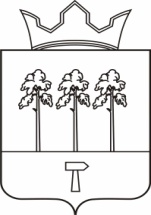 НОЖОВСКОЕ СЕЛЬСКОЕ ПОСЕЛЕНИЕ
АДМИНИСТРАЦИЯ ПОСЕЛЕНИЯПОСТАНОВЛЕНИЕ
 11.01.2019						                                       		№  4Об утверждении комплексного планамероприятий по обучению неработающего населения в области гражданской защиты на 2019 год   ПОСТАНОВЛЯЮ:1. Утвердить  комплексный план мероприятий по обучению неработающего населения Ножовского сельского поселения Частинского муниципального района Пермского края в области гражданской защиты на 2019 год.2. Ответственным за организацию и проведение мероприятий обеспечить выполнение   комплексного плана мероприятий по обучению неработающего населения Ножовского сельского поселения Частинского муниципального района Пермского края в области гражданской защиты на 2019 год.3.Помощнику главы администрации ознакомить ответственных за организацию и проведение мероприятий  в срок до 25.01.2019 г.4. Контроль за исполнением настоящего постановления оставляю за собой.Глава   поселения					Г.В.Пахольченко СОГЛАСОВАНО:                                                                                                                           УТВЕРЖДАЮ:                              Глава Ножовского сельского поселенияЧастинского муниципального района Пермского края______________Г.В.Пахольченко    «       » ________________   2019 г.Комплексный планмероприятий по обучению неработающего населения Ножовского  сельского поселенияЧастинского муниципального района Пермского краяв области гражданской защиты на 2019 год№п/пПеречень мероприятийСрокиисполненияОтветственный заорганизацию и проведение мероприятийПримечание123451Разработка и утверждение  Комплексного плана мероприятий по обучению неработающего населения муниципального образования в области гражданской защиты на 2019 год.ДекабрьГлава поселения, помощник главы администрации2Создание уголков по гражданской обороне   в библиотеках Ножовского сельского поселения в течение годаПомощник главы администрации, библиотекари3Организация работы по информированию населения  о порядке поведения при угрозе и в случае возникновения ЧС (распространение памяток, листовок, буклетов в учреждениях культуры, образовании, местах массового пребывания людей и на сайтах):- о порядке действий при пожаре в помещении, порядке вызова пожарной команды по телефону, проведение эвакуации при пожаре, действиях  в условиях сильного задымления;- о правильном проведении герметизации помещений, продуктов, запаса воды при техногенных и экологических ЧС;- о примерах сбора ртути;- о характерных для местности видах ЧС и порядке действий при них;- о действиях при аварии на сетях ЖКХ;- об адресах сборных эвакуационных пунктов на территории поселения  и порядке сбора вещей и документов при проведении массовой эвакуации;- о видах административного воздействия, применяемых к нарушителям противопожарного режима; - о привлечении к административной ответственности за нарушение законодательства в области ГО и ЧС.в течение годаГлава поселения, помощник главы администрации, ведущий специалист по работе с депутатами, библиотекари4Размещение на сайте администрации и информационных стендах информации:- сезона летнего туристического отдыха, сезона сбора ягод и грибов- купального сезона;- дачного сезона (противопожарные мероприятия при эксплуатации бытовых газовых баллонов, действия при природных пожарах); - сезона зимнего отдыха (на лыжах в лесу);- сезона подледного лова рыбы;- паводкового сезонав течение годаВедущий специалист по работе с депутатами, библиотекари, директор МБУ «Ножовский ДК»5Информирование населения о мерах пожарной безопасности в период проведения новогодних праздников (распространение памяток, размещение на сайтах администрации и ДК)ДекабрьГлава поселения, помощник главы администрации, ведущий специалист по работе с депутатами, библиотекари,  директор МБУ «Ножовский ДК»6Пропаганда знаний в области безопасности жизнедеятельности для пенсионеров индивидуально. в течение годаГлава поселения, помощник главы администрации, ведущий специалист по работе с депутатами, библиотекари,  директор МБУ «Ножовский ДК»7Проведение мероприятий  в библиотеках и домах культуры поселения в рамках «Месячника безопасности детей»В соответствии с планом проведения Месячника безопасности детейПомощник главы администрации, ведущий специалист по работе с депутатами, директор МБУ «Ножовский ДК»,  библиотекари8Проведение мероприятий  в библиотеках и домах культуры поселения в рамках « Месячника гражданской защиты»В соответствии с планом проведения «Месячника гражданской защиты»Помощник главы администрации, ведущий специалист по работе с депутатами, директор МБУ «Ножовский ДК»,  библиотекари 9Проведение мероприятий  в библиотеках и домах культуры поселения в рамках Месячника гражданской защитыВ соответствии с планом проведения Месячника ГОПомощник главы администрации, ведущий специалист по работе с депутатами, директор МБУ «Ножовский ДК»,  библиотекари 10Показ тематических кинофильмов и видеофильмовв течение годаДиректор МБУ «Ножовский ДК»,  библиотекари11Предоставление информации по выполнению Комплексного плана мероприятий по обучению неработающего населения в области гражданской защиты поселения на 2019 год в отдел  ГО и ЧС администрации Частинского муниципального районав конце периодаГлава поселения12Организация мероприятий по обеспечению безопасности на водных объектахв течение годаГлава поселения, помощник главы администрации,13Участие в тренировках  тактико-специальных учениях (ТСУ) в соответствии с планом Сотрудники Администрации Ножовского сельского поселения14Обучение персонала администрации  действиям при возникновении пожаров и ЧСв течение годаГлава поселения, помощник главы администрации,